Zadanie 4Rozwiąż rebusy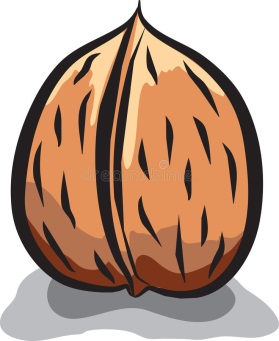 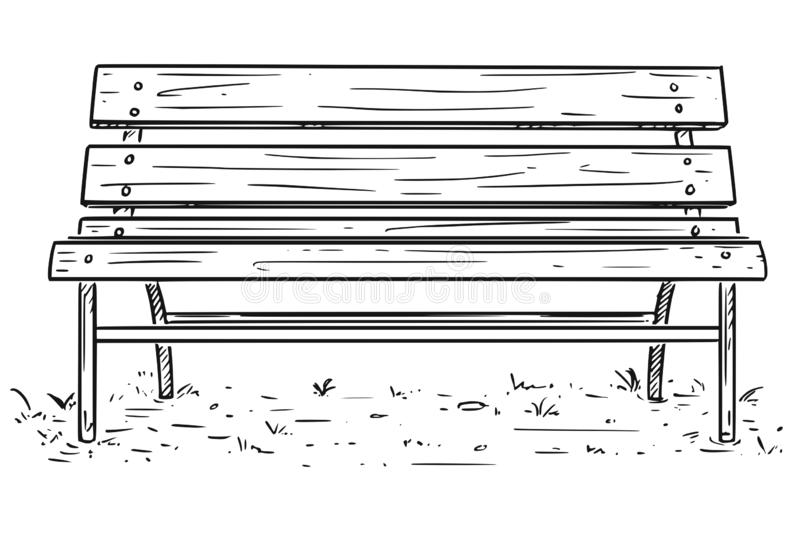 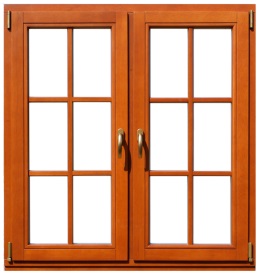 KNO   +  O                                                       CH    +                           AWKA                                        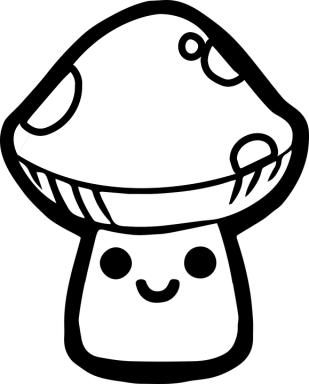 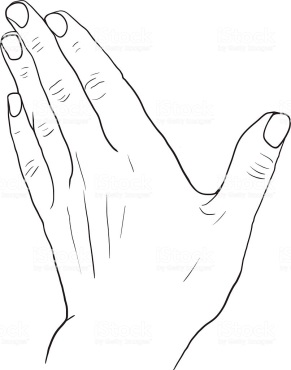  RZYB    +     O  +                                                   Ń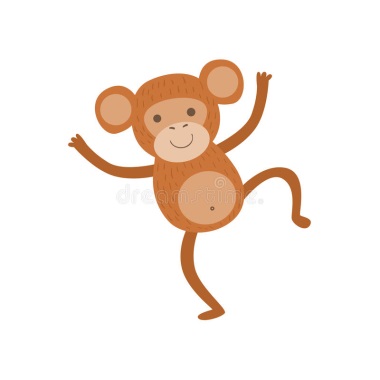 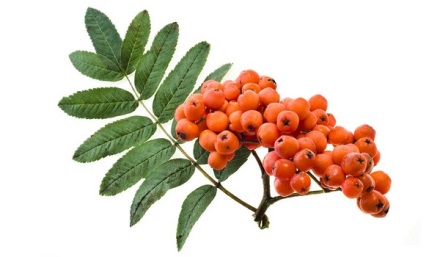 ŁPA  +                                  ARZĘBINA